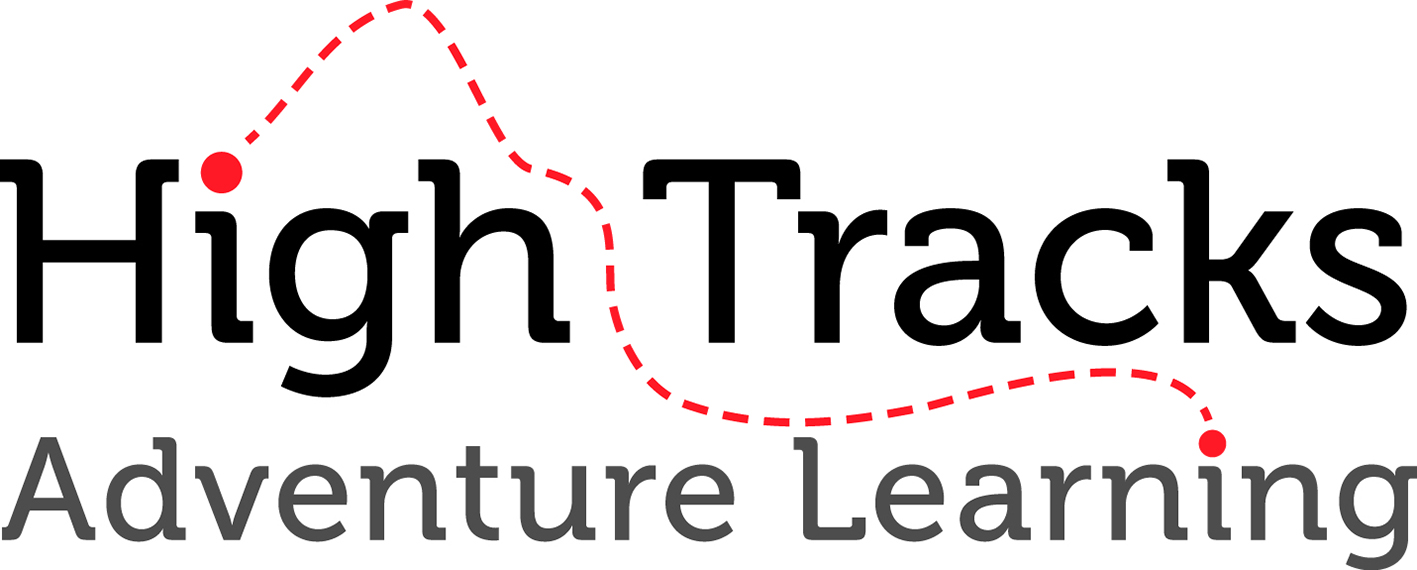 PARTICIPANT CONTACT AND MEDICAL INFORMATIONFull nameFull nameFull name  MaleFemaleFemale(Please tick)          Date of Birth: _________/_______/__________(Please tick)          Date of Birth: _________/_______/__________(Please tick)          Date of Birth: _________/_______/__________Home AddressHome AddressHome AddressHome AddressHome AddressHome AddressHome Telephone NumberHome Telephone NumberHome Telephone NumberHome Telephone NumberHome Telephone NumberHome Telephone NumberYoung Person’s Mobile Telephone NumberYoung Person’s Mobile Telephone NumberYoung Person’s Mobile Telephone NumberYoung Person’s Mobile Telephone NumberYoung Person’s Mobile Telephone NumberYoung Person’s Mobile Telephone Number